☆ゴールデンウィークの診察について☆ゴールデンウィークも通常通り診察しております。詳しくは以下をご覧ください。4/29（金）午前のみ　30（土）9：00～12：00、14：00～17：005/1 （日）午前のみ　2 （月）9：00～12：00、16：00～19：00　3 （火）午前のみ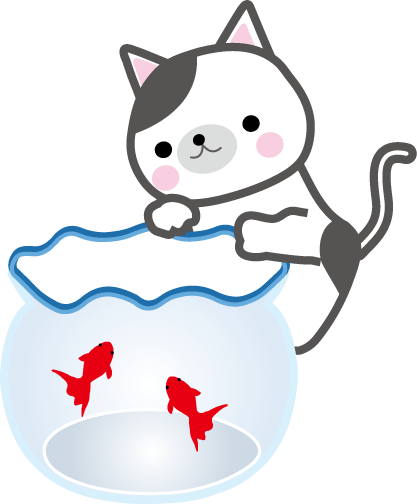 　4 （水）休診日　5 （木）午前のみ　6 （金）9：00～12：00、16：00～19：00　7 （土）9：00～12：00、14：00～17：00　8 （日）午前のみ※なおゴールデンウィーク中の予約診療も受け付けています。ご希望の方はぜひお問い合わせください。※ゴールデンウィーク中のフードの注文はできません。お早目の注文をお願いします。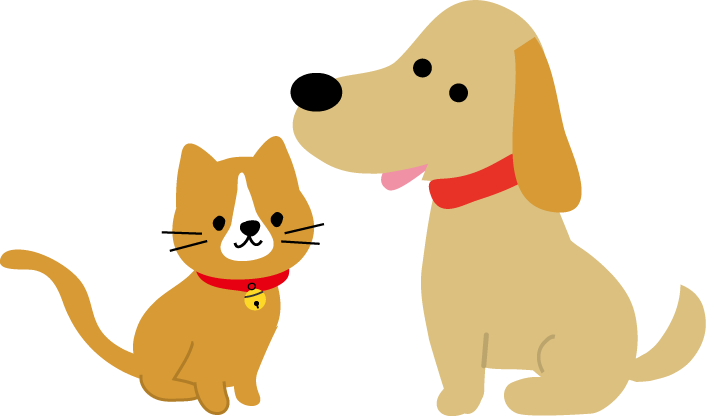 